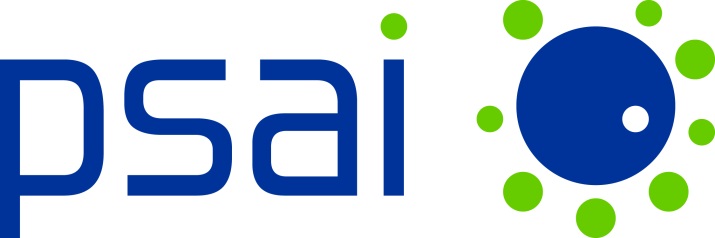 Application for the PSAI Conference Inclusion Scheme – International Award(Available only for PSAI MEMBERS)The PSAI has established a special scheme to support attendance at the Annual Conference for scholars and postgraduate students from traditionally underrepresented or underserved global scholarly communities by awarding a grant covering airfare and accommodation (in full or in part) to researchers from Africa, Asia, Latin America, Eastern Europe and the Middle East.Please return completed form with CV to psaipresident@gmail.com Please note: The maximum payment per application is €1500. Decisions will be made by a sub-committee of the PSAI executive committee consisting of the Secretary, Treasurer, and an additional nominated member of the Executive Committee. Applicants will be informed as soon as possible thereafter. Please obtain your Departmental Head’s signature to confirm that your department cannot fund you or is only partly able to fund you.Signature: ______________________________________Name (print): ___________________________________Please indicate a total and breakdown of costs to be claimed.Total:	Please use the space below to provide a 300-word statement addressing how you will benefit from participation at the PSAI Annual Conference.